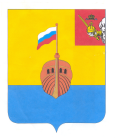 РЕВИЗИОННАЯ КОМИССИЯ ВЫТЕГОРСКОГО МУНИЦИПАЛЬНОГО РАЙОНА162900, Вологодская область, г. Вытегра, пр. Ленина, д.68тел. (81746)  2-22-03,  факс (81746) ______,       e-mail: revkom@vytegra-adm.ruЗАКЛЮЧЕНИЕна отчет об исполнении бюджета сельского поселения Кемское на 01 апреля 2020 года17.06.2020 г.                                                                                                                   г. ВытеграЗаключение Ревизионной комиссии Вытегорского муниципального района к отчету об исполнении бюджета сельского поселения Кемское (далее – бюджет поселения) на 01 апреля 2020 года подготовлено в соответствии с требованиями Бюджетного кодекса Российской Федерации, Положения о Ревизионной комиссии Вытегорского муниципального района.Анализ поступлений и фактического расходования бюджетных средств, произведён по данным отчёта об исполнении бюджета поселения за 1 квартал 2020 года, утвержденного постановлением Администрации сельского поселения Кемское № 15 от 27.04.2020 г. Бюджет поселения на 2020 год утверждён решением Совета сельского поселения Кемское от 09 декабря 2019 года № 95 «О бюджете сельского поселения Кемское на 2020 год и плановый период 2021 и 2022 годов» по доходам в сумме 4000,6 тыс. рублей, по расходам в сумме 4000,6 тыс. рублей. Бюджет принят без дефицита.Исполнение основных характеристикЗа 1 квартал 2020 года в решение Совета сельского поселения Кемское от 09 декабря 2019 года № 95 «О бюджете сельского поселения Кемское на 2020 год и плановый период 2021 и 2022 годов» изменения не вносились. За отчетный период 2020 года в доход бюджета поселения поступило 919,7 тыс. рублей, что составило 23,0 % от годового прогнозного плана. Расходы исполнены в объеме 673,0 тыс. рублей, или на 16,8 % от годовых значений.По итогам 1 квартала 2020 года сформировался профицит бюджета поселения в сумме 246,7 тыс. рублей. Доходы бюджета поселенияАнализ исполнения доходной части бюджета поселения по состоянию на 1 апреля 2020 года представлен в таблице:Исполнение доходной части бюджета поселения за 1 квартал 2020 года тыс. рублейЗа 1 квартал 2020 года в бюджет поселения поступило налоговых и неналоговых доходов в сумме 35,4 тыс. рублей, что составило 21,3 % от плана на год. Поступления по налоговым доходам составили 12,5 тыс. рублей, или 8,1 % от годового уточнённого плана. Неналоговые доходы поступили в объеме 22,9 тыс. рублей (208,2 % от плана на год).  В структуре налоговых и неналоговых доходов основным доходным источником в 1 квартале являются доходы от денежных взысканий (штрафов), поступившие в сумме 20,3 тыс. рублей. Их доля в общем объеме налоговых и неналоговых доходов – 57,3 %. В структуре налоговых доходов наибольший удельный вес занимает налог на доходы физических лиц (66,4 %). Поступление данного налога составило 8,3 тыс. рублей (в 2019 году - 11,1 тыс. рублей), или 16,6 % от плана на 2020 год. Налог на имущество физических лиц поступил в сумме 0,6 тыс. рублей, или 0,9 % от плана на год. В 1 квартале 2019 году поступило 1,3 тыс. рублей. Земельный налог поступил в объеме 2,3 тыс. рублей, или 7,2 % от плана на 2020 год. В 1 квартале 2019 года поступило 2,4 тыс. рублей. Доходы от поступления государственной пошлины составили в бюджете поселения 1,3 тыс. рублей (18,6 % от плана на 2020 год). В 1 квартале 2019 года поступило госпошлины 1,1 тыс. рублей.  Неналоговые доходы представлены доходами от сдачи в аренду имущества, находящегося в оперативном управлении поселения и доходами от денежных взысканий (штрафов). Доходы от сдачи в аренду имущества поступили на уровне 2019 года в объеме 2,6 тыс. рублей, или 23,6 % от плана год. По сравнению с аналогичным периодом 2019 года налоговых и неналоговых доходов поступило на 16,8 тыс. рублей больше (за счет неналоговых доходов, а именно доходов от денежных взысканий (штрафов). Доля налоговых и неналоговых доходов в общем объёме поступлений составила 3,8 % (2019 год – 2,5 %).          Безвозмездные поступления составили 884,3 тыс. рублей, или 23,1 % от годовых плановых назначений, из них:- дотации 799,8 тыс. рублей (24,3 % от плана);- субсидии 70,0 тыс. рублей (16,5 % от плана);- субвенции 14.5 тыс. рублей (15.2 % от годового плана).          Доля безвозмездных поступлений в общем объеме доходов поселения составила 96,2 %.           Общий размер поступлений за 1 квартал текущего года увеличился по сравнению с аналогичным периодом прошлого года на 188,5 тыс. рублей, или на 25,8 % в первую очередь за счет увеличения безвозмездных поступлений на 171,7 тыс. рублей, в том числе дотаций на 160,0 тыс. рублей, или на 25,0 %. 3.  Расходы бюджета поселенияРасходы бюджета за 1 квартал 2020 года составили 673,0 тыс. рублей, или 16,8 % к годовым плановым назначениям. Анализ исполнения расходной части бюджета поселения по состоянию на 1 апреля 2020 года представлен в таблице:Анализ исполнения расходной части бюджета поселенияпо состоянию на 1 апреля 2020 года. (тыс. рублей)По разделу 01 «Общегосударственные вопросы» исполнение годового плана составило 15,5 %, или 369,6 тыс. рублей. К аналогичному периоду прошлого года исполнение составило 102,8 %, расходы увеличились на 10,0 тыс. рублей. Доля расходов раздела в общих расходах бюджета составляет – 54,9 % (2019 год -53,7 %).В 1 квартале 2020 года финансирование расходов из резервного фонда не производилось.  По разделу 02 «Национальная оборона» исполнение годового планового показателя составило 15,5 %, или 14,5 тыс. рублей. К аналогичному периоду прошлого года исполнение составило 93,5 %. По разделу 03 «Национальная безопасность и правоохранительная деятельность» при годовом плановом показателе 30,0 тыс. рублей расходы исполнены на 59,0 %, или на 17,7 тыс. рублей (в 1 квартале 2019 года расходы не производились). По разделу 05 «Жилищно-коммунальное хозяйство» расходы исполнены на 17,1 % от плана, что составило 101,3 тыс. рублей. Расходы исполнены по подразделу 0503 «Благоустройство». К аналогичному периоду прошлого года исполнение составило 145,3 %, то есть на 31,6 тыс. рублей больше.По разделу 07 «Образование» при годовом плановом показателе 5,0 тыс. рублей расходы не исполнены. Расходы запланированы по подразделу 0707 «Молодежная политика». По разделу 08 «Культура, кинематография» исполнение расходов за 1 квартал 2020 года составило 19,3 %, или 97,1 тыс. рублей. По сравнению с аналогичным периодом прошлого года расходов произведено меньше на 65,4 тыс. рублей, или на 40,2 %. По разделу 10 «Социальная политика» расходы в 1 квартале исполнены в объеме 51,0 тыс. рублей, или на 16,7 % от плана на год. Расходы исполнены по подразделу 1001 «Пенсионное обеспечение». К аналогичному периоду 2019 года исполнение составило 109,9 %.  По разделу 11 «Физическая культура и спорт» расходы произведены в объеме 21,8 тыс. рублей, или на 24,9 % от годового плана. К аналогичному периоду прошлого года исполнение составило 136,3 % (+5,8 тыс. рублей).Расходы на социальную сферу составили 169,9 тыс. рублей, или 25,2 % от общего объема расходов, на благоустройство – 101,3 тыс. рублей, или 15,1 % от общего объеме расходов.          По сравнению с аналогичным периодом 2019 года объем расходов бюджета поселения увеличился на 3,3 тыс. рублей, или на 0,5 %. 4.  Дефицит бюджета поселения.Решением Совета сельского поселения Кемское от 09 декабря 2019 г. № 95 «О бюджете сельского поселения Кемское на 2020 год и плановый период 2021 и 2022 годов» бюджет на 2020 год утвержден бездефицитный.         По итогам 1 квартала 2020 года сложился профицит бюджета в объёме 246,7 тыс. рублей.          Выводы и предложения.         Бюджет за 1 квартал 2020 года выполнен по доходам на сумму 919,7 тыс. рублей, или на 23,0 % от годового плана, расходы исполнены на сумму 673,0 тыс. рублей, или на 16,8 % от плана, установленного на текущий год.          Превышение доходов бюджета над расходами (профицит) составило 246,7 тыс. рублей.            Общий размер поступлений за 1 квартал текущего года увеличился по сравнению с аналогичным периодом прошлого года на 188,5 тыс. рублей, или на 25,8 % в первую очередь за счет увеличения безвозмездных поступлений на 171,7 тыс. рублей, в том числе дотаций на 160,0 тыс. рублей, или на 25,0 %. Доля налоговых и неналоговых доходов в общем объёме поступлений составила 3,8 %, доля безвозмездных поступлений составила 96,2 %. Бюджет поселения зависит от внешних источников.          По сравнению с аналогичным периодом 2019 года объем расходов бюджета поселения увеличился на 3,3 тыс. рублей, или на 0,5 %. Наибольший удельный вес в структуре расходов занимают расходы по разделу «Общегосударственные вопросы» - 54,9 %.  Расходы на социальную сферу составили 169,9 тыс. рублей, или 25,2 % от общего объема расходов, на благоустройство – 101,3 тыс. рублей, или 15,1 % от общего объеме расходов.          Данные отчета достоверно и полно отражают исполнение основных характеристик бюджета поселения за 1 квартал 2020 года.         Ревизионная комиссия Вытегорского муниципального района предлагает представленный отчет об исполнении бюджета сельского поселения Кемское за 1 квартал 2020 года к рассмотрению с учетом подготовленного анализа. Аудитор  Ревизионной комиссии                                                                 О.Е. Нестерова                                                   Наименование показателяИсполнено на01.04.20192020 год2020 год2020 годНаименование показателяИсполнено на01.04.2019Уточненныйгодовой планИсполнено на     01.04.2020% исполнения к годовому плануДоходы бюджета - итого731,24000,6919,723,0Налоговые доходы16,0155,012,58,1Неналоговые доходы2,611,022,9208,2Налоговые и неналоговые доходы18,6166,035,421,3Безвозмездные поступления от других бюджетов бюджетной системы РФ, в т. ч.712,63834,6884,323,1Субсидии0,0425,270,016,5Субвенции23,095,514,515,2Дотации639,63285,9799,824,3Безвозмездные поступления от негосударственных организаций0,03,00,0Прочие безвозмездные поступления50,025,00,0-Наименование показателяИсполненона 01.04.20192020 год2020 год2020 годНаименование показателяИсполненона 01.04.2019Уточненный годовойпланИсполнено на01.04.2020Процент исполненияк годовому плануРасходы бюджета - ВСЕГО669,74000,6673,016,801 Общегосударственные вопросы359,62382,2369,615,50102 Функционирование высшего должностного лица субъекта Российской Федерации и муниципального образования88,1684,3102,615,00104 Функционирование Правительства РФ, высших исполнительных органов власти субъектов РФ, местных администраций243,31558,2230,014,80106 Обеспечение деятельности финансовых, налоговых и таможенных органов и органов финансового (финансово-бюджетного) надзора25,2128,232,025,00111   Резервные фонды 0,03,00,0#-/0!0113 Другие общегосударственные вопросы3,08,55,002 Национальная оборона 15,593,514,515,50203 Мобилизационная и вневойсковая подготовка15,593,514,515,503 Национальная безопасность и правоохранительная деятельность 0,030,017,759,00310     Обеспечение пожарной безопасности0,030,017,759,005 Жилищно-коммунальное хозяйство69,7593,7101,317,10502 Коммунальное хозяйство0,0173,10,00,00503 Благоустройство 69,7420,6101,324,107 Образование 0,05,00,00,00707 Молодежная политика0,05,00,00,008 Культура, кинематография162,5502,9162,525,00801 Культура 162,5388,4162,525,00804 Другие вопросы в области культуры, кинематографии0,0114,50,0-10 Социальная политика 46,4305,951,016,71001 Пенсионное обеспечение46,4305,951,016,71003 Социальное обеспечение населения 0,00,00,0-11 Физическая культура и спорт16,087,421,824,911 Физическая культура 16,087,421,824,9Результат (- дефицит, + профицит)61,50,0246,7